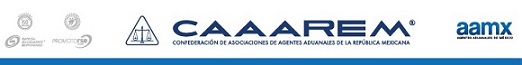 G-0005/2018
México D.F., a 9 de Enero de 2018
Información respecto a la entrada en vigor del Nuevo MOA
A TODA LA COMUNIDAD DE COMERCIO EXTERIOR y ADUANAL:

Hacemos de su conocimiento el siguiente boletín informativo, a través del cual se da a conocer la entrada en vigor del Nuevo Manual de Operación Aduanera, en los siguientes términos: ATENTAMENTE


RUBEN DARIO RODRIGUEZ LARIOS
DIRECTOR GENERAL
RUBRICABOLETÍNTEMACONTENIDOP002

Boletín P002.pdf


Nuevo Manual de Operación AduaneraEn seguimiento al boletín P015de fecha 10/02/2017, a través del cual se dio a conocer la integración, beneficios y entrada en vigor del Nuevo Manual de Operación Aduanera, se comunica lo siguiente: 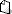 El Manual de Operación Aduanera que se dió a conocer en el año 2010, quedará sin efectos a partir del 16/01/2016, por lo que, a partir de dicha fecha las operaciones ante la aduana deberán realizarse con base en las disposiciones jurídicas aplicables y en el procedimiento diagramado previsto para ello o en el numeral de la compilación de beneficios del Nuevo MOA que en su caso correspondan. Se reitera que el seguimiento de aportaciones al Nuevo MOA, continuará disponible en el correo electrónico: comentarios.NMOA@sat.gob.mx
Por lo anterior, les sugerimos tomar en cuenta esta información, a fin de prevenir algún inconveniente en sus operaciones de comercio exterior. 